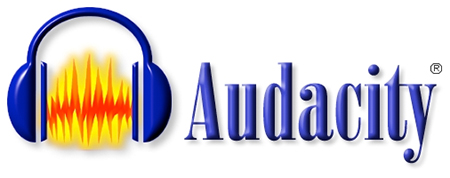 Barre d'outilsFrom Audacity ManualLa barre d'outils vous permet de choisir parmi de nombreux outils pour la sélection, l'ajustement de volume, le zoom et le déplacement de l'audio. 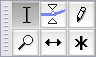 Sélection F1 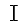 Cliquer pour sélectionner un point de départ pour la lecture de l'audio, ou cliquer et déplacer pour sélectionner une parcelle de l'audio à lire ou à éditer. Vous pouvez également créer une zone de sélection entre deux points en cliquant sur un point puis en maintenant enfoncé <shift> pendant que vous cliquez sur un autre point. Enveloppe F2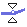 Permet d'effectuer des changements de volume réguliers tout au long de la durée de la piste au moyen de "points de contrôle" de volume implantés. Cliquez dans la piste pour créer un point de contrôle, puis paramétrez le volume de ce point en déplaçant une de ses quatre "poignées" verticales. Lorsque vous créez d'autres points de contrôle à des niveaux différents, une courbe régulière est interpolée entre eux. Déplacer la poignée du haut ou du bas vous assure de ne jamais distordre la piste en la déplaçant en dehors de son enveloppe de volume originel. Déplacer une poignée intérieure vous permet d'amplifier une petite partie de l'audio au-delà de l'enveloppe du volume originel de la piste. Dessin F3 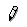 Lors d'un zoom avant vers le niveau maximum, vous laisse ajuster le niveau de volume des échantillons audio individuels. Plus l'échantillon est proche de la ligne horizontale qui travers le centre de la piste, plus faible l'échantillon sera. L'outil de dessin peut être utilisé pour éliminer les clics restreints et les pops dans l'audio en étalant le contour des échantillons, grâce à ceci, un échantillon n'est pas à une position verticale vraiment différente de ses voisins. Cliquez au dessus ou en dessous d'un échantillon pour le déplacer vers cette position verticale. Vous pouvez maintenir enfoncée la souris et la déplacer vers le haut ou le bas pour déplacer l'échantillon vers la position exacte nécessaire. Déplacer vers la droite ou la gauche déplace l'échantillon adjacent vers la position verticale actuelle du pointeur de la souris. Si vous voulez déplacer un échantillon unique, maintenez enfoncée <ctrl> avant de cliquer. Ceci s'assure qu'aucun autre échantillon ne sera affecté, même si vous déplacez légèrement vers la gauche ou la droite par accident. Étaler un groupe d'échantillons en maintenant enfoncée <alt>, ce qui modifie le symbole du pointeur pour une brosse. Puis cliquez à la moitié de la largeur du groupe pour étaler progressivement les échantillons. Note : L'outil de dessin fonctionne uniquement lors de l'utilisation des vues de formes d'onde par défaut (sélectionnable sur le menu déroulant de piste). Pour de très petites durées d'audio jusqu'à 128 échantillons de longueur, vous pouvez étaler l'audio automatiquement avec l'outil Réparer sous le menu Effets Zoom F4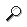 Cliquer-gauche zoome en avant d'un cran Shift-cliquer ou cliquer-droit zoome en arrière d'un cran Le bouton du milieu zoome en avant ou en arrière jusqu'au niveau de zoom par défaut d'Audacity d'environ 2,5 cm par seconde Cliquer et déplacer crée une région en pointillée dans la forme d'onde; relâcher la souris pour zoomer en avant vers cette région Vous pouvez aussi zoomer sans utiliser l'outil de zoom en utilisant les raccourcis clavier ou les boutons de zoom de la barre d'édition. Glissement temporel Shift F5 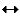 Sélectionner cet outil vous permet de synchroniser l'audio dans un projet en déplaçant des pistes individuelles ou multiple ou des clips à gauche ou à droite le long de la ligne de temps. Utiliser également cet outil pour déplacer des pistes ou clips individuels vers le haut ou le bas dans une autre piste. Note : l'audio déplacée ne peut pas être collée dans une autre audio ainsi, la zone en train d'y être déplacée doit avoir suffisamment de place pour accueillir le déplacement. Pour utiliser l'outil de glissement temporel, cliquez dans l'audio que vous voulez déplacer, puis déplacez dans la direction nécessaire. Pour déplacer des pistes multiples, cliquez dans le panneau de contrôle de piste de la première piste que vous voulez déplacer, puis maintenez enfoncée <shift> et, au choix : cliquez dans le panneau de contrôle de piste pour sélectionner les autres pistes que vous voulez déplacer. utilisez les flèches haut et bas pour sélectionner les autres pistes que vous voulez déplacer. Vous pouvez maintenant cliquer et déplacer dans toutes les pistes pour déplacer toutes les pistes sélectionnées, sous couvert que vous déplaciez avec le pointeur à l'intérieur d'une région sélectionnée. Déplacer avec le pointeur en dehors d'une région (ou quand il n'y a pas de région du tout) vous donne un moyen de déplacer uniquement la piste même quand d'autres pistes sont sélectionnées. De manière similaire, pour déplacer un groupe de clips adjacents sans déplacer tous les clips dans cette piste, utilisez l'outil de sélection de région par dessus eux, puis changer pour l'outil de glissement temporel et déplacer à l'intérieur de la région. Quand Pistes Sync-Lock est activé, déplacer une des pistes liées déplacera toutes les pistes de ce groupe ainsi que les marqueurs. Si une piste audio est tirée-déplacée vers la gauche (plus tôt sur la ligne de temps), des données audio pourrait être cachée avant le début de la piste. Ceci est indiquée par la présence de deux flèches à l'extrémité gauche de la piste. Notez que l'audio avant le départ de la piste n'est pas exportée sauf si vous utilisez l'export multiple. 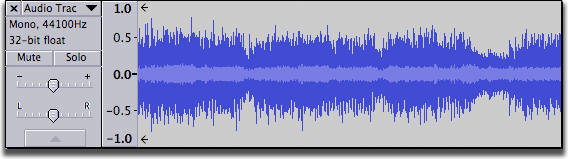 Lors du déplacement de l'audio pour aligner des pistes ou des clips ensemble (par exemple, pour synchroniser les pistes dans un mix), il est généralement meilleur de zoomer en avant ainsi, vous pouvez aligner les pistes avec suffisamment de précision. Cependant, Audacity est capable d'ajuster l'audio temporellement glissée vers une limite naturelle telle que le début ou la fin des clips ou les marqueurs. Il y a aussi plusieurs commandes d'"Alignement" disponibles dans le menu Pistes pour aligner automatiquement l'audio.Multi F6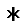 Combine les cinq outils en un. Un seul outil est disponible à chaque instant, en fonction de la position de la souris. La forme du curseur change pour montrer quel outil est actif. Davantage de détails ici. 